Publicado en Madrid el 17/07/2018 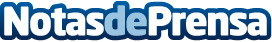 Avanti Lean lanza su programa para el crecimiento empresarial Avanti VeloceLa Consultora de compras Avanti Lean inaugura el Programa Avanti Veloce, una apuesta por el crecimiento empresarial que ofrece la oportunidad a 5 empresas, previamente seleccionadas, de entrar a formar parte de un plan tutelado sin ningún coste fijo, con el fin de optimizar su área de compras y multiplicar sus beneficios

Datos de contacto:Valentina Carmassivcarmassi@avanti-lean.com91 7372001Nota de prensa publicada en: https://www.notasdeprensa.es/avanti-lean-lanza-su-programa-para-el Categorias: Nacional Finanzas Emprendedores Recursos humanos Otras Industrias http://www.notasdeprensa.es